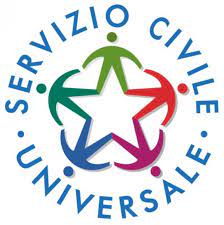 GRADUATORIE SCULA COOPERATIVA CO.RI.M. HA PUBBLICATO LE GRADUATORIE DEI PROGETTI SERVIZIO CIVILE RIFERITI ALLE NOSTRE SEDI PROGETTUALI.PER COLORO CHE SONO INTERESSATI POSSONO VISIONARLE COLLEGANDOSI AL SITO DELLA COOPERATIVA CO.RI.M.    www.cooperativacorim.it INDICAZIONI UTILI1. IN OGNI GRADUATORIA E’ INDICATA LA DATA DI AVVIO DEL PROGETTO CHE DEVE ESSERE CONVALIDATA DAL DIPARTIMENTO PER LE POLITICHE GIOVANILI E IL SERVIZIO CIVILE UNIVERSALE2. LA GRADUATORIA E’ PROVVISORIA FINO AD APPIORVAZIONE DEL DIPARTIMENTO E LA CONFERMA ARRIVA AL NOSTRO ENTE CIRCA 1 SETTIMANA PRIMA DELL’AVVIO3. GLI IDONEI NON SELEZIONATI POSSONO RICHIEDERE IL SUBENTRO PRESSO ALTRE SEDI IN CUI SI EVINCONO POSIZIONI NON ANCORA COPERTE